                                                                                                                                 “Azərbaycan Xəzər Dəniz Gəmiçiliyi”			                       			 	Qapalı Səhmdar Cəmiyyətinin 					       			“ 01 ”  Dekabr 2016-cı il tarixli		“216” nömrəli əmri ilə təsdiq edilmişdir.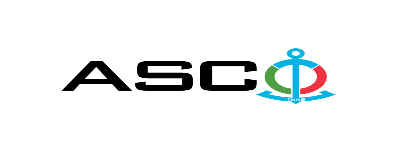           “Azərbaycan Xəzər Dəniz Gəmiçiliyi” Qapalı Səhmdar Cəmiyyətinin  tabeliyində olan struktur idarələr üçün elektrik mallarının satınalınması məqsədilə açıq müsabiqə elan edir:Müsabiqə № AM104/2023(İddiaçı iştirakçının blankında)AÇIQ MÜSABİQƏDƏ İŞTİRAK ETMƏK ÜÇÜN MÜRACİƏT MƏKTUBU___________ şəhəri                                                                         “__”_______20_-ci il___________№           							                                                                                          ASCO-nun Satınalmalar Komitəsinin Sədricənab C.Mahmudluya,Hazırkı məktubla [iddiaçı podratçının tam adı göstərilir] (nin,nun,nın) ASCO tərəfindən “__________”ın satın alınması ilə əlaqədar elan edilmiş [iddiaçı tərəfindən müsabiqənin nömrəsi daxil edilməlidir]nömrəli açıq  müsabiqədə iştirak niyyətini təsdiq edirik.Eyni zamanda [iddiaçı podratçının tam adı göstərilir] ilə münasibətdə hər hansı ləğv etmə və ya müflislik prosedurunun aparılmadığını, fəaliyyətinin dayandırılmadığını və sözügedən satınalma müsabiqəsində iştirakını qeyri-mümkün edəcək hər hansı bir halın mövcud olmadığını təsdiq edirik. Əlavə olaraq, təminat veririk ki, [iddiaçı podratçının tam adı göstərilir] ASCO-ya aidiyyəti olan şəxs deyildir.Tərəfimizdən təqdim edilən sənədlər və digər məsələlərlə bağlı yaranmış suallarınızı operativ cavablandırmaq üçün əlaqə:Əlaqələndirici şəxs: Əlaqələndirici şəxsin vəzifəsi: Telefon nömrəsi: E-mail: Qoşma: İştirak haqqının ödənilməsi haqqında bank sənədinin əsli – __ vərəq.________________________________                                   _______________________                   (səlahiyyətli şəxsin A.A.S)                                                                                                        (səlahiyyətli şəxsin imzası)_________________________________                                                                  (səlahiyyətli şəxsin vəzifəsi)                                                M.Y.                                            MALLARIN SİYAHISI:Ödəniş şərti yalnız “fakt üzrə” qəbul edilir, avans təklif edən iştirakçıların təklifləri kənarlaşdırılacaqdır. Tədarük olunan malların mənşə və uygunluq sertifikatı tələb olunur.Yerli müəssisələrin Tədarük şərti yalnız DDP ilə qəbul olunur, Yerli müəssisələrin qiymət təklifi yalnız manat ilə qəbul olunacaq. digər şərtlər qəbul olunmayacaq.Texniki suallarla bağlı:ASCO-nun Satınalmalar Departamentinin aparıcı mütəxəssisi Emil HəsənovTel: +994 504220011E-mail: : emil.hasanov@asco.az Müsabiqədə qalib elan olunan iddiaçı şirkət ilə satınalma müqaviləsi bağlanmamışdan öncə ASCO-nun Satınalmalar qaydalarına uyğun olaraq iddiaçının yoxlanılması həyata keçirilir.    Həmin şirkət bu linkə http://asco.az/sirket/satinalmalar/podratcilarin-elektron-muraciet-formasi/ keçid alıb xüsusi formanı doldurmalı və ya aşağıdakı sənədləri təqdim etməlidir:Şirkətin nizamnaməsi (bütün dəyişikliklər və əlavələrlə birlikdə)Kommersiya hüquqi şəxslərin reyestrindən çıxarışı (son 1 ay ərzində verilmiş)Təsisçi hüquqi şəxs olduqda, onun təsisçisi haqqında məlumatVÖEN ŞəhadətnaməsiAudit olunmuş mühasibat uçotu balansı və ya vergi bəyannaməsi (vergi qoyma sistemindən asılı olaraq)/vergi orqanlarından vergi borcunun olmaması haqqında arayışQanuni təmsilçinin şəxsiyyət vəsiqəsiMüəssisənin müvafiq xidmətlərin göstərilməsi/işlərin görülməsi üçün lazımi lisenziyaları (əgər varsa)Qeyd olunan sənədləri təqdim etməyən və ya yoxlamanın nəticəsinə uyğun olaraq müsbət qiymətləndirilməyən şirkətlərlə müqavilə bağlanılmır və müsabiqədən kənarlaşdırılır. Müsabiqədə iştirak etmək üçün təqdim edilməli sənədlər:Müsabiqədə iştirak haqqında müraciət (nümunə əlavə olunur);İştirak haqqının ödənilməsi barədə bank sənədi;Müsabiqə təklifi; Malgöndərənin son bir ildəki (əgər daha az müddət fəaliyyət göstərirsə, bütün fəaliyyət dövründəki) maliyyə vəziyyəti barədə bank sənədi;Azərbaycan Respublikasında vergilərə və digər icbari ödənişlərə dair yerinə yetirilməsi vaxtı keçmiş öhdəliklərin, habelə son bir il ərzində (fəaliyyətini dayandırdığı müddət nəzərə alınmadan) vergi ödəyicisinin Azərbaycan Respublikasının Vergi Məcəlləsi ilə müəyyən edilmiş vəzifələrinin yerinə yetirilməməsi hallarının mövcud olmaması barədə müvafiq vergi orqanlarından arayış.İlkin mərhələdə müsabiqədə iştirak haqqında müraciət (imzalanmış və möhürlənmiş) və iştirak haqqının ödənilməsi barədə bank sənədi (müsabiqə təklifi istisna olmaqla) ən geci  28.07.2023-cü il, Bakı vaxtı ilə saat 17:00-a qədər Azərbaycan, rus və ya ingilis dillərində “Azərbaycan Xəzər Dəniz Gəmiçiliyi” Qapalı Səhmdar Cəmiyyətinin ( “ASCO” və ya “Satınalan təşkilat”) yerləşdiyi ünvana və ya Əlaqələndirici Şəxsin elektron poçtuna göndərilməlidir, digər sənədlər isə müsabiqə təklifi zərfinin içərisində təqdim edilməlidir.   Satın alınması nəzərdə tutulan mal, iş və xidmətlərin siyahısı (təsviri) əlavə olunur.İştirak haqqının məbləği və Əsas Şərtlər Toplusunun əldə edilməsi:Müsabiqədə iştirak etmək istəyən iddiaçılar aşağıda qeyd olunmuş məbləğdə iştirak haqqını ASCO-nun bank hesabına ödəyib (ödəniş tapşırığında müsabiqə keçirən təşkilatın adı, müsabiqənin predmeti dəqiq göstərilməlidir), ödənişi təsdiq edən sənədi birinci bölmədə müəyyən olunmuş vaxtdan gec olmayaraq ASCO-ya təqdim etməlidir. Bu tələbləri yerinə yetirən iddiaçılar satınalma predmeti üzrə Əsas Şərtlər Toplusunu elektron və ya çap formasında əlaqələndirici şəxsdən elanın IV bölməsində göstərilən tarixədək həftənin istənilən iş günü saat 08:00-dan 17:00-a kimi ala bilərlər.İştirak haqqının məbləği (ƏDV-siz): 50 AZN.Iştirak haqqı manat və ya ekvivalent məbləğdə ABŞ dolları və AVRO ilə ödənilə bilər.  Hesab nömrəsi: İştirak haqqı ASCO tərəfindən müsabiqənin ləğv edilməsi halı istisna olmaqla, heç bir halda geri qaytarılmır.Müsabiqə təklifinin təminatı :Müsabiqə təklifi üçün təklifin qiymətinin azı 1 (bir) %-i həcmində bank təminatı (bank qarantiyası) tələb olunur. Bank qarantiyasının forması Əsas Şərtlər Toplusunda göstəriləcəkdir. Bank qarantiyalarının əsli müsabiqə zərfində müsabiqə təklifi ilə birlikdə təqdim edilməlidir. Əks təqdirdə Satınalan Təşkilat belə təklifi rədd etmək hüququnu özündə saxlayır. Qarantiyanı vermiş maliyyə təşkilatı Azərbaycan Respublikasında və/və ya beynəlxalq maliyyə əməliyyatlarında qəbul edilən olmalıdır. Satınalan təşkilat etibarlı hesab edilməyən bank qarantiyaları qəbul etməmək hüququnu özündə saxlayır.Satınalma müsabiqəsində iştirak etmək istəyən şəxslər digər növ təminat (akkreditiv, qiymətli kağızlar, satınalan təşkilatın müsabiqəyə dəvət sənədlərində göstərilmiş xüsusi hesabına  pul vəsaitinin köçürülməsi, depozitlər və digər maliyyə aktivləri) təqdim etmək istədikdə, təminat növünün mümkünlüyü barədə Əlaqələndirici Şəxs vasitəsilə əvvəlcədən ASCO-ya sorğu verməlidir və razılıq əldə etməlidir. Müqavilənin yerinə yetirilməsi təminatı satınalma müqaviləsinin qiymətinin 5 (beş) %-i məbləğində tələb olunur.Hazırki satınalma əməliyyatı üzrə Satınalan Təşkilat tərəfindən yalnız malların anbara təhvil verilməsindən sonra ödənişinin yerinə yetirilməsi nəzərdə tutulur, avans ödəniş nəzərdə tutulmamışdır.Müqavilənin icra müddəti: Mallara təcili təlabat yarandığından çatdırılma müddəti 10 gün ərzində nəzərdə tutulmuşdur.Müsabiqə təklifinin təqdim edilməsinin son tarixi və vaxtı:Müsabiqədə iştirak haqqında müraciəti və iştirak haqqının ödənilməsi barədə bank sənədini birinci bölmədə qeyd olunan vaxta qədər təqdim etmiş iştirakçılar, öz müsabiqə təkliflərini bağlı zərfdə (1 əsli və 1 surəti olmaqla) 07 avqust 2023-cü il, Bakı vaxtı ilə saat 17:00-a qədər ASCO-ya təqdim etməlidirlər.Göstərilən tarixdən və vaxtdan sonra təqdim olunan təklif zərfləri açılmadan geri qaytarılacaqdır.Satınalan təşkilatın ünvanı:Azərbaycan Respublikası, Bakı şəhəri, AZ1003 (indeks), Bakı şəhəri Mikayıl Useynov küçəsi 2 ASCO-nun Satınalmalar Komitəsi.Əlaqələndirici şəxslər:Emil HəsənovASCO-nun Satınalmalar Departamentinin aparıcı mütəxəssisiTelefon nömrəsi: +99450 422 00 11Elektron ünvan: emil.hasanov@asco.az, tender@asco.azASCO-nun Satınalmalar Departamentinin mütəxəssisiAytən Novruzova Telefon nömrəsi: daxili nömrə 1064Elektron ünvan: ayten.novruzova@asco.az, tender@asco.azHüquqi məsələlər üzrə:Telefon nömrəsi: +994 12 4043700 (daxili: 1262)Elektron ünvan: tender@asco.az Müsabiqə təklif zərflərinin açılışı tarixi, vaxtı və yeri:Zərflərin açılışı 08 avqust 2023-cü il tarixdə, Bakı vaxtı ilə saat 11:00-da  elanın V bölməsində göstərilmiş ünvanda baş tutacaqdır. Zərflərin açılışında iştirak etmək istəyən şəxslər iştirak səlahiyyətlərini təsdiq edən sənədi (iştirakçı hüquqi və ya fiziki şəxs tərəfindən verilmiş müvafiq etibarnamə) və şəxsiyyət vəsiqələrini müsabiqənin baş tutacağı tarixdən ən azı yarım saat qabaq Satınalan Təşkilata təqdim etməlidirlər.Müsabiqənin qalibi haqqında məlumat:Müsabiqə qalibi haqqında məlumat ASCO-nun rəsmi veb-səhifəsinin “Elanlar” bölməsində yerləşdiriləcəkdir.№Material və avadanlığın adıMiqdarÖlçü vahidiTələbnaməTəyinatı1Kontaktor Tip: KPD (КПД) 121 FУ2,220V,5A2ədəd10064506Bibiheybət GTZ2Maqnit işəburaxıcısı Siemens 160A,380V5ədəd10064638Bibiheybət GTZ3Maqnit işəburaxıcısı Siemens 100 A, 3TF485ədəd10064638Bibiheybət GTZ4Maqnit işəburaxıcısı Siemens 80 A, 3TF465ədəd10064638Bibiheybət GTZ5Maqnit işəburaxıcı Siemens300 A, 3TF543ədəd10064638Bibiheybət GTZ6Kontakt (Siemens 3TF54, 300A üçün)6ədəd10064638Bibiheybət GTZ7Maqnit işəburaxıcısı üçün sarğı  160 A (katuşka)5ədəd10064638Bibiheybət GTZ8Zaman relesi 220V 0-60 san (oturacaqla)5ədəd10064638Bibiheybət GTZ9Maqnit işəburaxıcısı üçün kontakt 160 A Siemens5DƏS10064638Bibiheybət GTZ10Maqnit işəburaxıcısı Siemens,55A, 3TF453ədəd10066184Bibiheybət GTZ11Maqnit işəburaxıcısı Siemens,160A,380V ,3TF503ədəd10066184Bibiheybət GTZ12Maqnit işəburaxıcısı 160 A, 3TF504ƏD10068124Bibiheybət GTZ13Maqnit işəburaxıcısı Siemens,55A, 3TF454ƏD10068124Bibiheybət GTZ14El.açarı C120N, 380V, 80A,3-faza,C tipli1ƏD10068188Bibiheybət GTZ15El.açarı C60N, 380V, 50A, 3-faza C tipli2ƏD10068188Bibiheybət GTZ16El.açarı C60N, 380V, 32A, 3-faza C tipli2ƏD10068188Bibiheybət GTZ17El.açarı C60N, 380V, 16A, 2-faza C tipli10ƏD10068188Bibiheybət GTZ18El.açarı C60N, 380V, 10A, 2-faza,C tipli4ƏD10068188Bibiheybət GTZ19El.açarı C60N, 380V, 6A, 2-faza, C tipli4ƏD10068188Bibiheybət GTZ20El.açarı L7-10/2/c, 230/400V, 10A,2-faz.7ƏD10068188Bibiheybət GTZ21El.açarı L7-13/2/c, 230/400V, 13A,2-faz.1ƏD10068188Bibiheybət GTZ22El.açarı L7-32/2/c, 230/400V, 32A,2-faz.1ƏD10068188Bibiheybət GTZ23Maqnit işəburaxıcısı 160 A, 3TF50 , 380V2ƏD10068076Bibiheybət GTZ24Maqnit işəburaxıcısı Siemens,55A, 3TF45, 380V2ƏD10068076Bibiheybət GTZ25Gücləndirici açar: KFA6-SR2-Ex1.W.LB Switching Amplifier, 240vac, 13w,60hz, 30vdc, 2a, 2a 0.7 P.f ,N1658, Temp:-20°-60°SÇəki 1803ədəd10066421ASCO Qubadli26Zaman relesi DM71DM24, 24-240 VAC, 50-60Hz, IP 20,1.5 w, iş aralığı 0.1s- 10saat,(Carlo Gavazzi Multifunction Timer)2ədəd10065623ASCO Qubadli27Kontaktor:LC1D12,İ=25A,230V/400V,3/5,5kW,JİS C8201-4-1,230/440V,2,7/5,5kW,coill 24V AC.  Schneyder elektrik3ədəd10064323ASCO Qubadli28Elektrik avtomat açarı  5AS 63 3P 63A İmax 160A1ədəd10064177XDND MPK-45929Istilik relesi Telemecanique LR9 F5369 90-150A ,440V2ədəd10064755XDND G.Ə.Şıxlinski30Elektrik avtomatı "Siemens" 2 faz 10A6ədəd10066280XDND Şirvan31Elektrik avtomatı "Siemens" 2 faz 16A3ədəd10066280XDND Şirvan32Avtomatik elektrik açar ABB 630A 220v (Açma qapama relesi,minimal gərginlik relesi,servomühərriklə birlikdə 220V)3DƏS10066471XDND Ulluçay33Avtomatik elektrik açarı 3P 112-160A , 36kA Siemens 3VA1116-4EE36-0AA02ədəd10064755XDND G.Ə.Şıxlinski34Kontaktor "Siemens"220V 16A5ƏD10067166XDND Şirvan-335Kontaktor "Siemens"220V 30A5ƏD10067166XDND Şirvan-336Elektrik açarı 3-faza, 25A, 380v, LEGRANT6ƏD10067166XDND Şirvan-337Elektrik açarı 2-faza, 10A, LEGRANT10ƏD10067166XDND Şirvan-338Avtomatik elektrik açarı 2x16A , 6kA B Siemens 5SL6216-710ƏD10067166XDND Şirvan-339KONTAKTOR 3TF 4222-OAQO 380V30A5ƏD10067166XDND Şirvan-340Kantaktor 3TF50 160A4ƏD10067166XDND Şirvan-341Kontaktor "Siemens" 380 V 80 A4ƏD10067166XDND Şirvan-342Maqnit işəburaxıcısı 100 A, 3TF48, (SİMENS)8ƏD10068147XDND43Zaman relesi RZaw6e, 1s, 220V 50/60 Hz,3ədəd10063084DND Q.XILİLBƏYLİ44Avtomat açar, (Circuit breaker frame) MasterPact NT08H1, 800A, 3f, 690V, İEC 60947-2 50/60Hz qoşulma 25ms ayrılma 50ms301x276x19 (Açma qapama relesi,minimal gərginlik relesi,servomühərriklə birlikdə 220V)1ədəd10065297DND Bərdə45Aşağı hədd gərginlik dolağı (Opening coil Undervoltage release) MN/UVR 200-250V AC-DC, 50/60Hz, 4.5 VA, 90 ms +/- 5 %, 8,2x6x3,51ədəd10065297DND Bərdə46Bağlanmağa hazır kontakt (Schneider Electric) 1AC PF, (ready to close contact), 5A, 240V, minimal yük 100mA, 24V1ədəd10065297DND Bərdə47Masterpact NT08H1 tipli avtomat açarın mühərrik mexanizmi, MCH 200 to 240 VAC, 50/60 Hz, 180 VA, 4 san (SCHNEIDER-Motor Mechanis)1ədəd10065297DND Bərdə48Kontakt relesi Siemens Sirius 3RH2344-1CN20-0KA0, 4NO+4NC, 220V, 16A,50/60Hz, IP202ədəd10065365DND Balakən49Maqnit işə buraxıcı kontaktor Schrack LSDD 3P, 230V, AC, 1NO, 50/60Hz,12A, IP202ədəd10065365DND Balakən50Kontaktor Siemens 3TF51 22-0XM0, 160 A, 220V, 50/60Hz, 2NO, 2NC, 690V2ədəd10065365DND Balakən51Avtomatik elektrik açarı 3x63A, 380 V, 6kA C Siemens 5SL6363-72ədəd10066312DND Balakən52Kontaktor Siemens 3TB41, 25A, Dolaq: 380V, AC, 50/60Hz, 2NO-2NC2ədəd10065315DND Merkuri-153Kontaktor, OKYM 6 R22 AC1 İh 20A, 600V,AC, 220-240VAC, 2NO+2NC,6ədəd10065315DND Merkuri-154Maqnit işə buraxıcı kontaktor Siemens 3RT23171AP60, 220 V, AC, 22 А,50/60 Hz, 4NO4ədəd10065315DND Merkuri-155İstilik relesi Siemens 3UA6200-3H, 90-120A, 600V AC, 1NO, 1NC,15.24x12.07x10.8 sm4ədəd10065773DND Merkuri-156Zaman relesi ENTES MCB-9 TDR,24V AC,24V DC, 230V AC, 0,1san-30saat2ədəd10065773DND Merkuri-157Kontakt bloku Scneider 1HO,ZBE101 6A,600V,0,011kHz10ədəd10066003DND Merkuri-158İstilik relesi 3UA59, 1,6-2,5A, 380V, 50/60Hz, 1NO,1NC1ədəd10066003DND Merkuri-159Tezliyə nəzarət relesi, Schneider Modular frequency control relay RM35HZ21FM, 120-277VAC, 50/60Hz, 4NC, 102-308VAC, 40-70Hz, 5A,4ədəd10066003DND Merkuri-160Maqnit işə buraxıcı Kontaktor 380V 25 A SIEMENS2ədəd10066003DND Merkuri-161Kontaktor Siemens 3TB44, 45A, Dolaq: 380V, AC, 2NO,2NC2ƏD10064896DND Merkuri-162Kontaktor Siemens 3TB40, 35A, Dolaq: 380V, AC, 50/60Hz, 2NO-2NC3ƏD10064896DND Merkuri-163Kontaktor Siemens 3TB41, 25A, Dolaq: 380V, AC, 50/60Hz, 2NO-2NC2ƏD10064896DND Merkuri-164Kontaktor Siemens 3TB44, 100A, Dolaq: 220V, AC, 50/60Hz, 2NO-2NC5ƏD10064896DND Merkuri-165İstilik relesi 3UA59, 25-40A, 380V, 50/60Hz, 1NO,1NC3ƏD10064896DND Merkuri-166İstilik relesi 3UA59, 25-40A, 380V, 50/60Hz, 1NO,1NC3ƏD10064896DND Merkuri-167İstilik relesi 3UA59, 16-25A, 380V, 50/60Hz, 1NO,1NC3ƏD10064896DND Merkuri-168İstilik relesi 3UA59, 1,6-2,5A, 380V, 50/60Hz, 1NO,1NC2ƏD10064896DND Merkuri-169İstilik relesi 3UA59, 4-6,3A, 380V, 50/60Hz, 1NO,1NC1ƏD10064896DND Merkuri-170İstilik relesi 3UA59, 8-12A, 380V, 50/60Hz, 1NO,1NC1ƏD10064896DND Merkuri-171Kontaktor Siemens 3TB40-17-0A, dolaq: 220V AC, 22A, 50/60Hz, 2NO, 2NC,500V AC10ƏD10067065DND Merkuri-172Avtomatik elektirik açar Siemens 5SX22,C32,400V,İ=32 A, 2 qütblü.2ƏD10067065DND Merkuri-173Elektrik avtomatı Siemens 220V, 25A 1faz2ƏD10060946DND Merkuri-174Elektrik avtomatı AK50-3M 380V, 32A, 50/60Hz1ƏD10067020DND N.Nərimanov75Elektrik avtomatı AK50-2M 400V, 5A, 50/60Hz3ƏD10067020DND N.Nərimanov76Elektrik avtomatı A3792 660V, 630A, 50/60Hz1ƏD10067020DND N.Nərimanov77Maqnit işəburaxıcısı 25 A, 3TF41, (SİMENS)2ƏD10067476DND Qaradağ78Siqnal qəbuledici Wago 750-430, 17 mA, 15-30V, DC, 69.8 x 100 x12 mm,IP2010ədəd10065374DND Prezident  H.Əliyev79Siqnal qəbuledici Wago 750-455, 4-20 mA, 32 V, 64 x 100 x 12 mm, IP2010ədəd10065374DND Prezident  H.Əliyev80Siqnal qəbuledici Wago 750-530, 4-20 mA, 24V, 67.8 x 100 x 12 mm , IP205ədəd10065374DND Prezident  H.Əliyev81Siqnal qəbukedici Wago 750-554, 4-20 MA, 32V, 69.8 x 100 x 12 mm, IP205ədəd10065374DND Prezident  H.Əliyev82Siqnal qəbuledici Wago 750-517, 4-20 mA, 250V AC/300V DC, 67.8 x 100 x12mm, IP205ədəd10065374DND Prezident  H.Əliyev83Siqnal qəbuledici Wago 750-842, 24V, DC, 1800 mA, 512 bayt, 50,5 x 100 x71,1 mm1ədəd10065374DND Prezident  H.Əliyev84Avtomatik elektrik açarı 3x125A, 380V, 10kA C Siemens 5SP4392-71ədəd10062743DND Bərdə85Kontaktor Telemecanique LC1 D2510 230V 40A.2ədəd10059886DND Babək86Elektrik avtomatı Siemens  3 faz,63A,380V30ədəd10066392Dənizçi Təmir Tikinti87Elektrik avtomatı Siemens   1faz 25A,220V150ədəd10066392Dənizçi Təmir Tikinti88El.avtomatı (diferensial) IC60N,A9F77216, 2P,16A, 220V,30mA85ədəd10068793İXİ89El.avtomatı (diferensial) A9R41240 2X40A,220V,30mA,Schneider85ədəd10068793İXİ90Elektrik avtomatı schneider 380V,250A, 50-60hz ,CVS250F TM250D 3P3T1ƏD10066828XDND ÜGTE-63991KONTAKTOR SLA32 220V 50NZ (alternativ qəbul olunur)2ƏD10068625XDND Atlet-892KONTAKTOR SLA 16. 220 V 50Hz  (POLŞA) (alternativ qəbul olunur)2ƏD10068625XDND Atlet-893KONTAKTOR SLA 16. 24 V DC (POLŞA) (alternativ qəbul olunur)2ƏD10068625XDND Atlet-894Zaman relesi ENDA PTM232, 230V, 50/60Hz, ölçüləri : G44xY73xD90mm, işçitem : 0-50 S, 11 qoşmalı, Zaman aralığı : 0-9.9 san-0-99s4ədəd10068625XDND Atlet-8